门源县东川镇生活垃圾填埋场及环卫设施建设项目 　　　　　　　　　　中 标 公 示青海中玺工程管理咨询有限公司2020年10月21日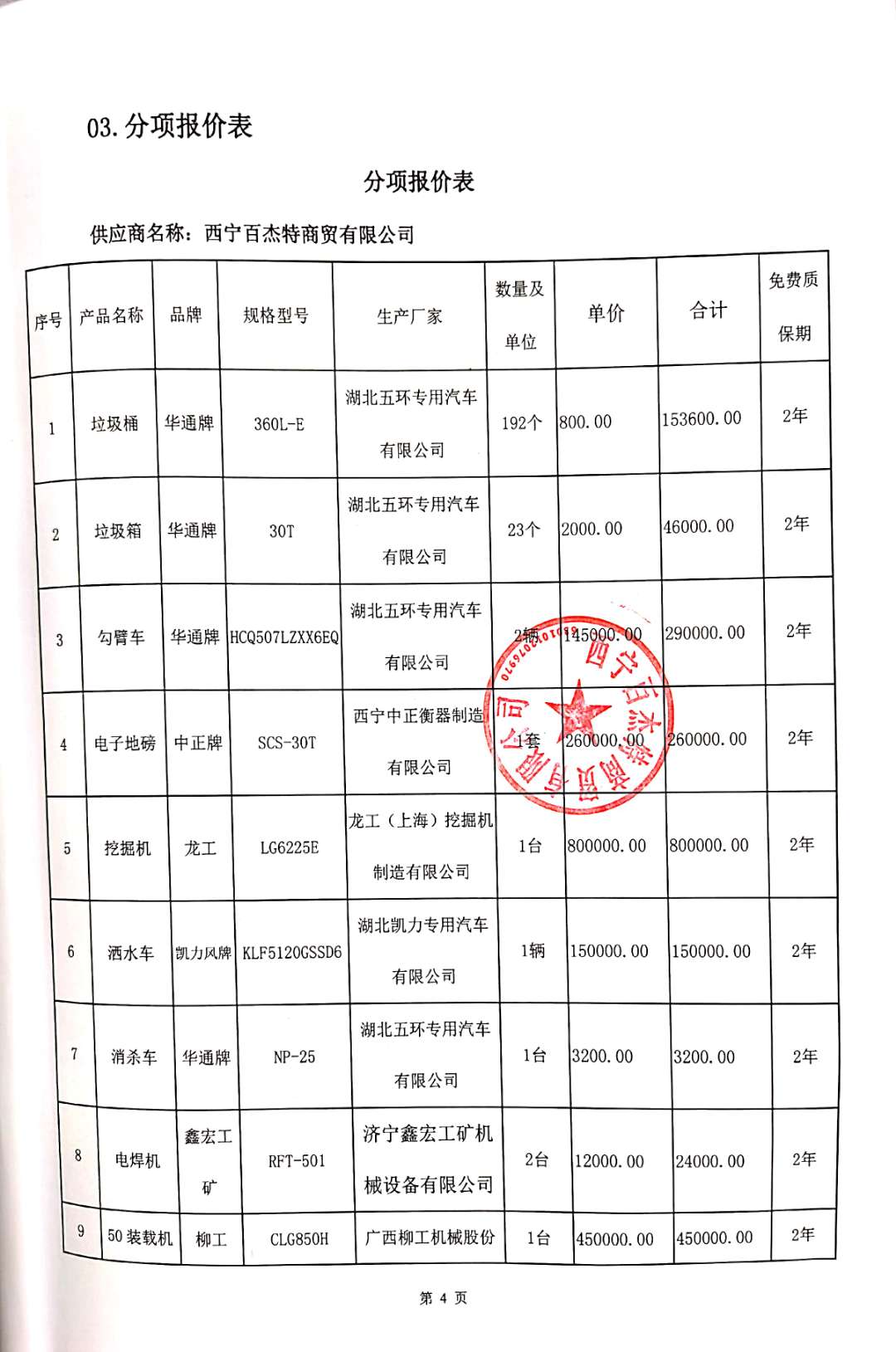 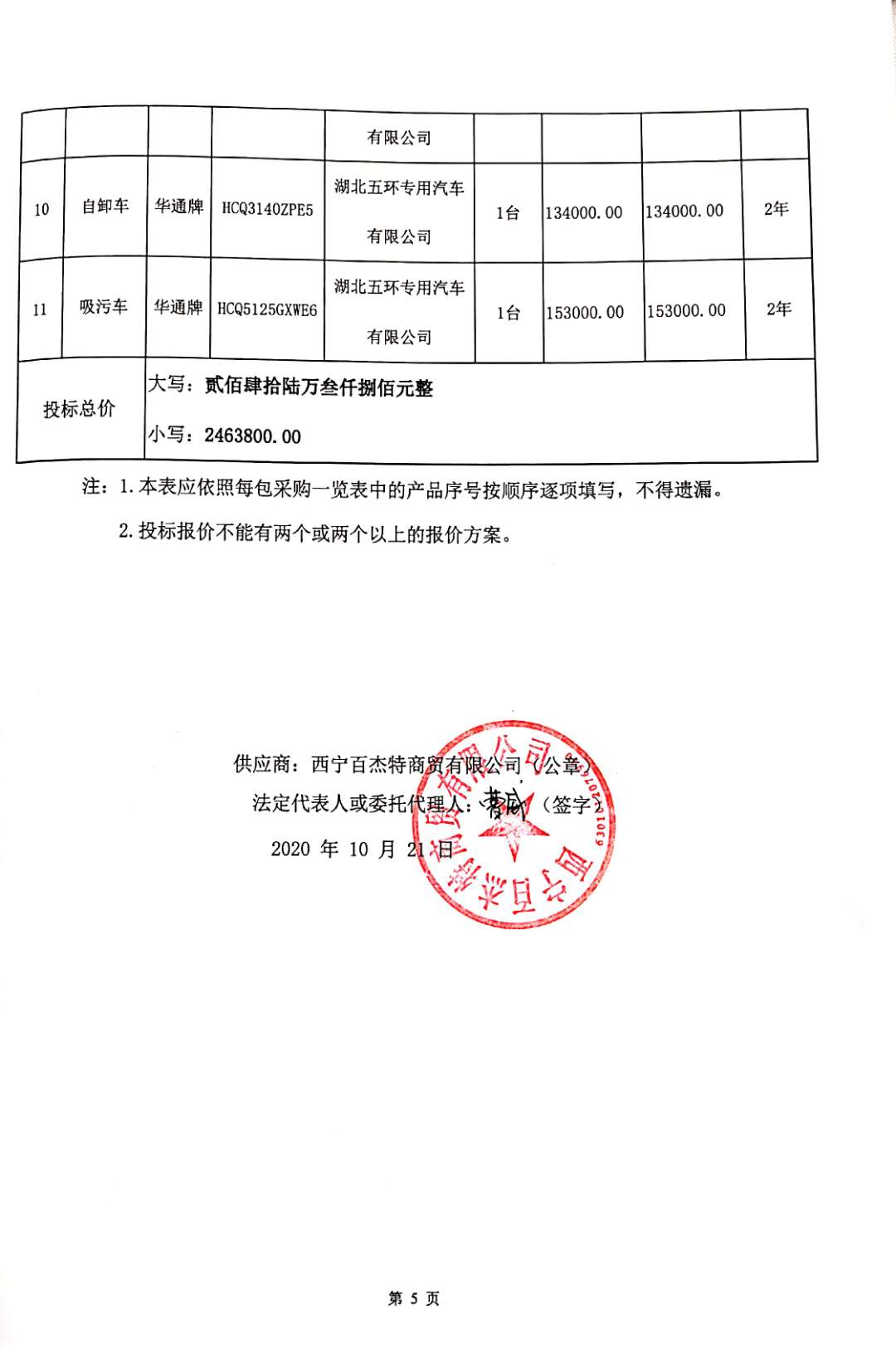 项目名称门源县东川镇生活垃圾填埋场及环卫设施建设项目 　　　　　　　　　　采购编号青海中玺公招（货物）2020-033 　采购人门源县城乡投资有限责任公司  采购代理机构青海中玺工程管理咨询有限公司采购内容主要采购垃圾箱、勾臂车、挖掘机、洒水车、消杀车、电焊机、装载机、自卸车、吸污车等垃圾填埋场机械设备及垃圾收运设备；具体详见招标文件。采购方式公开招标公告发布日期2020年09月24日评标日期2020年10月21日定标日期2020年10月21日开标地点青海省政务服务监督管理局.开标室八 各包中标内容、数量、价格、合同履行日期及供应商名称中标供应商：西宁百杰特商贸有限公司中标金额: 2463800.00元交货期：合同签订后1个月中标内容：主要采购垃圾箱、勾臂车、挖掘机、洒水车、消杀车、电焊机、装载机、自卸车、吸污车等垃圾填埋场机械设备及垃圾收运设备；评标委员会成员名单张世宏（主任委员）、赵旭东、康森、徐新华、谢俄拉才旦（采购人代表）采购单位及联系人电话名称：门源县城乡投资有限责任公司地址：青海省海北藏族自治州门源县项目联系人：谢先生    项目联系方式：18997408719采购代理机构及联系人电话采购代理机构：青海中玺工程管理咨询有限公司联 系 人：沈女士联系电话：0971-5121687电子邮箱：2298950142@QQ.com地    址：青海省西宁市胜利路地矿中心6号楼一单元十楼1102室财政部门监督电话财政监督部门：门源回族自治县财政局       联系电话：0970-8610977